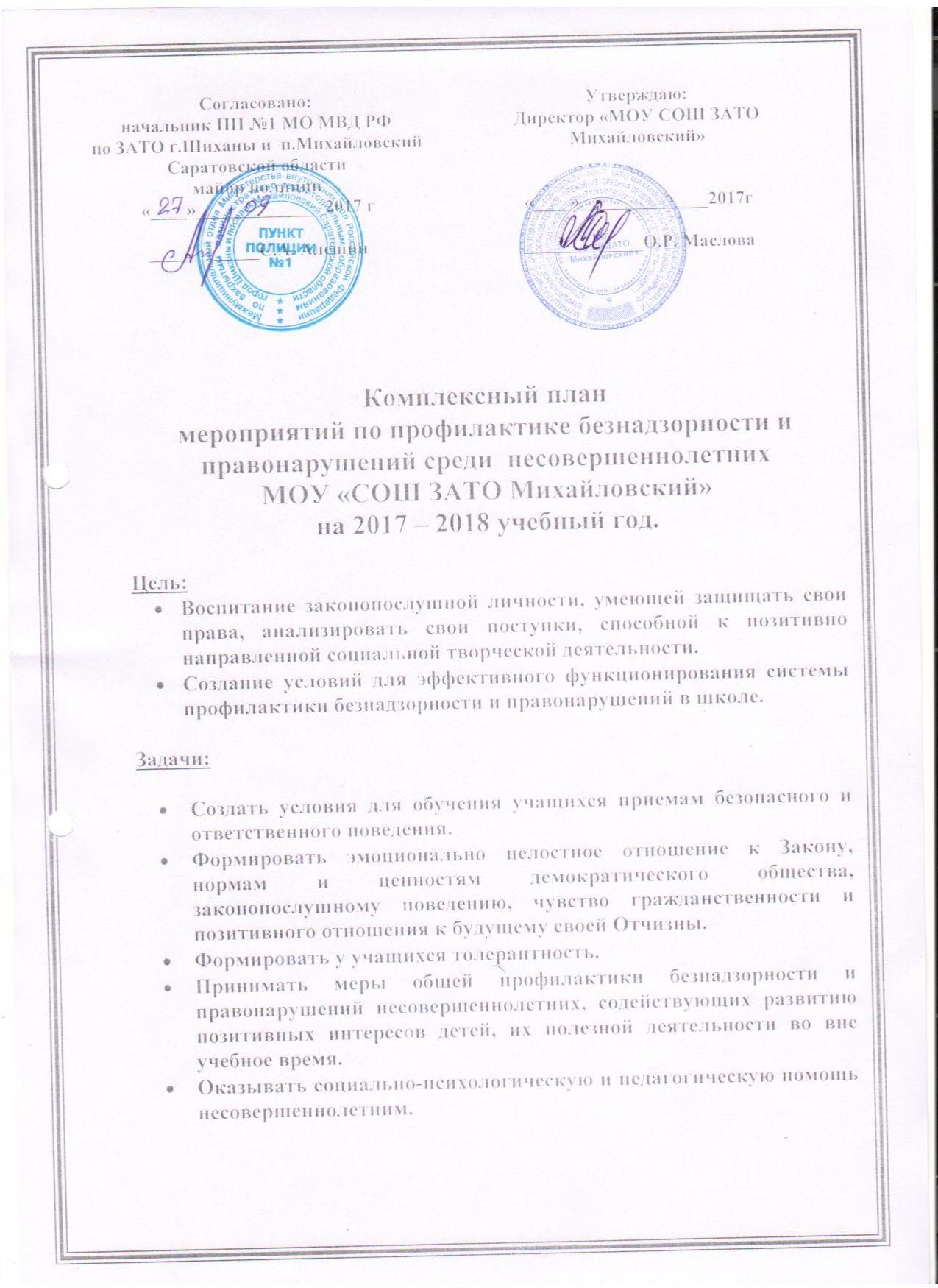 № МероприятияСрокиОтветственныеОтветственныеОтветственныеIОбщая профилактика Общая профилактика Общая профилактика Общая профилактика Общая профилактика Совместно с классными руководителями выявление детей "группы риска", детей с девиантным поведением, детей из неблагополучных и малообеспеченных семей. В течение учебного годаВ течение учебного годаВ течение учебного годаСоциальный педагог Латовина Т.В.,                 классные руководители.Составление  и корректировка социальных паспортов классов и школыВ течение учебного года В течение учебного года В течение учебного года Социальный педагог Латовина Т.В. классные руководителиВовлечение учащихся в кружки и секции. Организация банка данных о занятости учащихся во внеурочное время.В течение учебного годаВ течение учебного годаВ течение учебного годаСоциальный педагог Латовина Т.В.,    классные руководители.Обеспечение изучения законодательных и нормативных документов по вопросам профилактики правонарушений.Постоянно Постоянно Постоянно Социальный педагог Латовина Т.В.,    классные руководители.Ведение баз данных учащихся из семей, находящихся в социально опасном положении, обучающихся, стоящих на учётах различных уровней (КДН и ЗП, ПДН внутришкольном)В течение годаВ течение годаВ течение годаСоциальный педагог Латовина Т.В.Систематически проводить индивидуальные профилактические беседы с подростками. Раз  в месяц и по необходимостиРаз  в месяц и по необходимостиРаз  в месяц и по необходимостиСоциальный педагог Латовина Т.В.,      классные руководители.IIОрганизационно – методические мероприятияОрганизационно – методические мероприятияОрганизационно – методические мероприятияОрганизационно – методические мероприятияОрганизационно – методические мероприятияПроводить Совет по профилактике асоциального поведения учащихся МОУ «СОШ ЗАТО Михайловский».Один раз в  месяц и по необходимостиОдин раз в  месяц и по необходимостиЗаместитель директора по ВР Абрашкина Е.А.,социальный педагог,уполномоченный по защите прав участников образовательного процесса,    классные руководители.Заместитель директора по ВР Абрашкина Е.А.,социальный педагог,уполномоченный по защите прав участников образовательного процесса,    классные руководители.Контролировать посещение детьми школы для выявления пропусков занятий без уважительной причины.ЕжедневноСоциальный педагог Латовина Т.В.,  классные руководители.Социальный педагог Латовина Т.В.,  классные руководители.Социальный педагог Латовина Т.В.,  классные руководители.Проводить обследование жилищно-бытовых условий семей «группы риска», учащихся стоящих на различных видах учета В течение годаСоциальный педагог Латовина Т.В.,  уполномоченный по защите прав участников образовательного процесса,    классные руководителиСоциальный педагог Латовина Т.В.,  уполномоченный по защите прав участников образовательного процесса,    классные руководителиСоциальный педагог Латовина Т.В.,  уполномоченный по защите прав участников образовательного процесса,    классные руководителиРазрабатывать предварительные карты летней занятости на несовершеннолетних, состоящих на учете в КДН и ЗП и детей, проживающих в семьях, находящихся в социально-опасном положении.До 14 маяАдминистрация МОУ «СОШ ЗАТО Михайловский», КДН и ЗП.Администрация МОУ «СОШ ЗАТО Михайловский», КДН и ЗП.Администрация МОУ «СОШ ЗАТО Михайловский», КДН и ЗП.Спланировать и организовать работу по оздоровлению и отдыху детей и подростков в дни летних школьных каникул.Март - май Администрация МОУ «СОШ ЗАТО Михайловский», классные руководители.Администрация МОУ «СОШ ЗАТО Михайловский», классные руководители.Администрация МОУ «СОШ ЗАТО Михайловский», классные руководители.Проводить рейд: «Подросток» с целью посещения семей трудных детей и проверки режима дня.1 раз в четвертьСоциальный педагог Латовина Т.В.,классные руководители.Социальный педагог Латовина Т.В.,классные руководители.Социальный педагог Латовина Т.В.,классные руководители.Организация и проведение консультации для родителей из семей с трудными детьми.Раз в четверть Социальный педагог Латовина Т.В.,    классные руководители.Социальный педагог Латовина Т.В.,    классные руководители.Социальный педагог Латовина Т.В.,    классные руководители.Оказывать методическую и консультативную  помощь при работе с трудными подростками.По мере необходимостиСоциальный педагог Латовина Т.В.    Социальный педагог Латовина Т.В.    Социальный педагог Латовина Т.В.    Участие в работе МО классных руководителей.По мере необходимостиСоциальный педагог Латовина Т.В..     Социальный педагог Латовина Т.В..     Социальный педагог Латовина Т.В..     IIIПроводить  мероприятия по профилактике: правонарушений для учащихся 5 - 11 классов с привлечением работников ПП №1 МО МВД РФ по ЗАТО г.Шиханы и п.Михайловский Саратовской области: Проводить  мероприятия по профилактике: правонарушений для учащихся 5 - 11 классов с привлечением работников ПП №1 МО МВД РФ по ЗАТО г.Шиханы и п.Михайловский Саратовской области: Проводить  мероприятия по профилактике: правонарушений для учащихся 5 - 11 классов с привлечением работников ПП №1 МО МВД РФ по ЗАТО г.Шиханы и п.Михайловский Саратовской области: Проводить  мероприятия по профилактике: правонарушений для учащихся 5 - 11 классов с привлечением работников ПП №1 МО МВД РФ по ЗАТО г.Шиханы и п.Михайловский Саратовской области: Проводить  мероприятия по профилактике: правонарушений для учащихся 5 - 11 классов с привлечением работников ПП №1 МО МВД РФ по ЗАТО г.Шиханы и п.Михайловский Саратовской области: 1Лекция «Общие условия уголовной ответственности. Возраст, с которого наступает уголовная ответственность. Соучастие в преступных группах, сокрытие преступления».сентябрьИнспектор ПДНЗажигина О. С.Инспектор ПДНЗажигина О. С.Инспектор ПДНЗажигина О. С.Лекция «Предупреждение, противодействие экстремизму в подростковой среде. (ст.282.1,282.2, 213,214,244,280,282 УК РФ)»октябрьИнспектор ПДНЗажигина О. С.Инспектор ПДНЗажигина О. С.Инспектор ПДНЗажигина О. С.2Лекция «Понятие правонарушения и преступления. Ответственность за преступления совершенных в отношении несовершеннолетних»ноябрьУУПБычков С. Ю.УУПБычков С. Ю.УУПБычков С. Ю.3Лекция «Наши права и обязанности. Особенности административной и уголовной ответственности несовершеннолетних и наказания несовершеннолетних. Время пребывания на улице в вечернее время.»декабрьИнспектор ПДНЗажигина О. С.Инспектор ПДНЗажигина О. С.Инспектор ПДНЗажигина О. С.4Лекция «Появление в состоянии опьянения несовершеннолетних, а равно распития ими пива и напитков, изготавливаемых на его основе, алкогольной и спиртосодержащей продукции в общественных местах. Ответственность».январьИнспектор ПДНЗажигина О. С.Инспектор ПДНЗажигина О. С.Инспектор ПДНЗажигина О. С.5Лекция «Соблюдение правил дорожного движения и совершение правонарушений на транспорте. Ответственность»февральУУП Бычков С.Ю.УУП Бычков С.Ю.УУП Бычков С.Ю.  6Лекция «Терроризм, вовлечение в совершение преступлений террористического характера, заведомо ложное сообщение об акте терроризма».мартИнспектор ПДНЗажигина О. С.Инспектор ПДНЗажигина О. С.Инспектор ПДНЗажигина О. С.  7Лекция «Потребление наркотических средств или психотропных веществ без назначения врача. Ответственность. Наркотики угроза жизни»апрельОУР Филоненко А.В.ОУР Филоненко А.В.ОУР Филоненко А.В.8Лекция «Административная ответственность несовершеннолетнего. Материальная ответственность подростка. Ответственность за прием ПАВ»майИнспектор ПДНЗажигина О. С.Инспектор ПДНЗажигина О. С.Инспектор ПДНЗажигина О. С.IIIПросветительская работаПросветительская работаПросветительская работаПросветительская работаПросветительская работаОрганизовать работу по созданию правовых уголков, пополнение их вновь вышедшими законодательными и правовыми актами.В течение года.В течение года.Администрация МОУ «СОШ ЗАТО Михайловский»,  классные руководители.Администрация МОУ «СОШ ЗАТО Михайловский»,  классные руководители.Организация просветительской работы через средства массовой информации.В течение года.Классные руководители.Классные руководители.Классные руководители.Проведение цикла тематических книжных выставок по формированию духовной и нравственной культуры. В течение года.Учитель - библиотекарь Бороденко О.Г. Учитель - библиотекарь Бороденко О.Г. Учитель - библиотекарь Бороденко О.Г. Родительское собрание «Дети летать не умеют!»Сентябрь 2017Классный руководительКлассный руководительКлассный руководительДень памяти о россиянах, исполнявших служебный долг за пределами Отечества. Уроки Мужества «15 февраля – День памяти воинов-интернационалистов» с приглашением воинов – интернационалистов-«Солдат войны не выбирает!» -«Эта горькая правда войны…» 5-7,9-11 классыФевраль 2018г. Классные руководителиКлассные руководителиКлассные руководителиДень солидарности в борьбе с терроризмом 1-11 класс03.09.2017Зам. директора по ВР, клас. рук., Зам. директора по ВР, клас. рук., Зам. директора по ВР, клас. рук., Единый час духовности «Голубь мира» 1-11 класс21.09.2017Кл.руководителиКл.руководителиКл.руководителиДень народного единства  1-11 классНоябрь 2017г.Классные руководителиКлассные руководителиКлассные руководителиДень терпимости (толерантности) 1-11 класс16.11.2017г.Классные руководителиКлассные руководителиКлассные руководителиУрок патриотизма, посвященного Дню народного единства 1-11 классНоябрь 2017г.Классные руководителиКлассные руководителиКлассные руководителиКлассные часы «Главный закон государства. Что я знаю о Конституции 5-11 класс12.12.2017г.Классные руководителиКлассные руководителиКлассные руководителиСмотр песни и строя, в честь дня Защитника Отечества «Служу России» 6-10 классФевраль2018г.Зам. директора по ВР, преподаватель ОБЖ, клас. рук..Зам. директора по ВР, преподаватель ОБЖ, клас. рук..Зам. директора по ВР, преподаватель ОБЖ, клас. рук..Трудовые десанты по уборке поселка и территории школы. 2-10 классСентябрь – октябрь,2017г.Зам. директора по ВР, классные руководители.Зам. директора по ВР, классные руководители.Зам. директора по ВР, классные руководители.Разработка и защита социальных проектов «Куда пойти учиться».  9-11 классОктябрь2017г.Соц.педагог, психологСоц.педагог, психологСоц.педагог, психологЭкскурсия для старшеклассников в центр занятости населения. 9-11 классНоябрь2017г.Классные руководители.Классные руководители.Классные руководители.Конкурс инсценировок «Мастер своего дела».  1-4 классДекабрь2017г.Клас. руководители.Клас. руководители.Клас. руководители.Конкурс мультимедиа презентаций «Профессия моих родителей». 5-6 классЯнварь2018г.Соц.педагог классные руководители.Соц.педагог классные руководители.Соц.педагог классные руководители.Экскурсия в автошколу  7-11 классФевраль2018г.Классные руководители.Классные руководители.Классные руководители.Трудовые десанты по уборке поселка и территории школы.Март - май2018г.Зам. директора по ВР, классные руководители.Зам. директора по ВР, классные руководители.Зам. директора по ВР, классные руководители.Всероссийский урок безопасности школьников в сети Интернет. 1-11 класс30.10.2017Зам. директора по ВР, классные руководители.Зам. директора по ВР, классные руководители.Зам. директора по ВР, классные руководители.День профилактики правонарушений.Ежемесячно (последняя пятница).Зам. директора по ВР, психолог, соц. педагоги. Зам. директора по ВР, психолог, соц. педагоги. Зам. директора по ВР, психолог, соц. педагоги. Встреча с инспектором ПДН «Пиротехника и последствия шалости с пиротехникой». 6-10 классДекабрь2017г.Соц. педагоги, клас. рук..Соц. педагоги, клас. рук..Соц. педагоги, клас. рук..Открытые классные часы «Мои права и обязанности». 5-11 классЯнварь    2018г.Зам. директора по ВР, классные руководители.Зам. директора по ВР, классные руководители.Зам. директора по ВР, классные руководители.Тренинговые занятия в среднем звене «Час общения». 5-8 классМарт2018г.Психолог, соц. педагог.Психолог, соц. педагог.Психолог, соц. педагог.Тренинговые занятия в старшем звене «Час общения». 9-11 классАпрель2018г. Психолог, соц. педагог.Психолог, соц. педагог.Психолог, соц. педагог.Классные часы по технике безопасности.В течение всего годаКлассные руководители.Классные руководители.Классные руководители.Инструктаж по ТБ «Дорога в школу и домой. ПДД»Сентябрь 2017г.Классные руководителиКлассные руководителиКлассные руководителиИнструктаж по ТБ «Травмы и раны. Предупреждение детского травматизма» 1-11 классОктябрь 2017г.Классные руководители.Классные руководители.Классные руководители.«Интернет-друг или враг?»  1-4, 5-8 классыНоябрь 2017г.Зам. директора по ВР, классные руководители, соц. педагог.Зам. директора по ВР, классные руководители, соц. педагог.Зам. директора по ВР, классные руководители, соц. педагог.Викторина «Знаем ли мы ПДД» 1-6 классАпрель 2018г.Клас. рук.Клас. рук.Клас. рук.Беседа с инспектором ГИБДД по правилам дорожного движения для пешеходов. Май 2018г.Зам. директора по ВР, классные руководителиЗам. директора по ВР, классные руководителиЗам. директора по ВР, классные руководителиСмотр – конкурс «Безопасное колесо» 1-5 классМай 2018гКлас. рук., руководитель кружка ЮИДКлас. рук., руководитель кружка ЮИДКлас. рук., руководитель кружка ЮИДТематический классный час, направленный на профилактику безопасного поведения детей на улично-дорожной сети с участием родителей и представителей ГИБДД  1-11 класс1 раз в четвертьКлассные руководителиКлассные руководителиКлассные руководители